The Story of Redemption: Exodus 20:4-6Thinking back on this week’s sermon, was there anything you heard for the first time or that caught your attention, challenged, or confused you?

During the holiday season, what are some of the things that our surrounding culture focuses on that could distract us from the true cause for celebration?

Define what constitutes an “idol” in your own words then, with your Life Group, discuss your definitions and come up with a common one together.  

What in your life do you find consistently pushing for a higher priority than God? What practical steps can we take to put those things in their proper place?

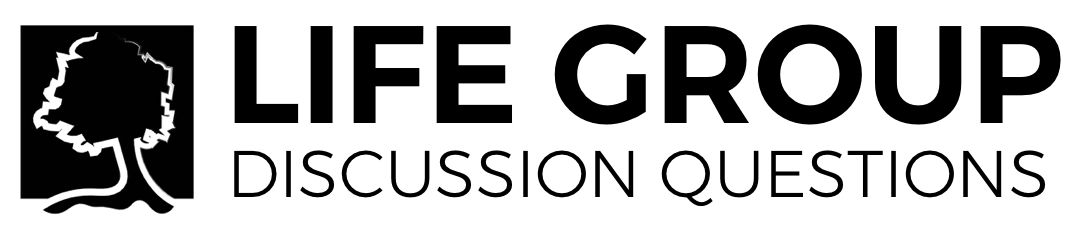 Though we don’t have an emphasis in our Protestant Evangelical faith on the veneration of icons and images, where should we draw the line on our use of art and imagery in our faith practices and worship? 

Verse five tells us that God is a jealous God! In this passage and its broader context, what is God jealous of and what motivates His jealousy?

In verse six, God says that He will show lovingkindness “to those who love Me and keep My commandments”. Why is the order of that statement important?

What changes would occur in the world if everyone obeyed this commandment?